                 MAŠNI NAMENI župnij PZD / od 5. avgusta do 12. avgusta 2018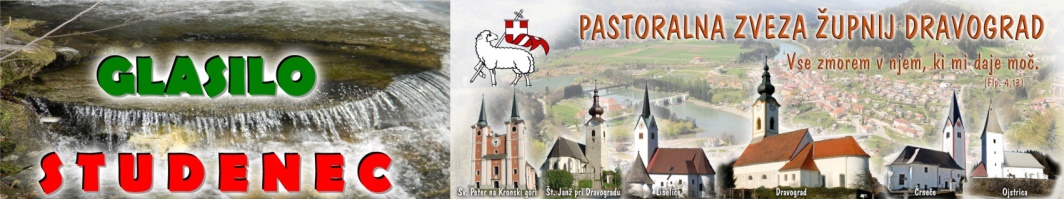  Preteklo nedeljo ste za AKCIJO MIVA takole darovali: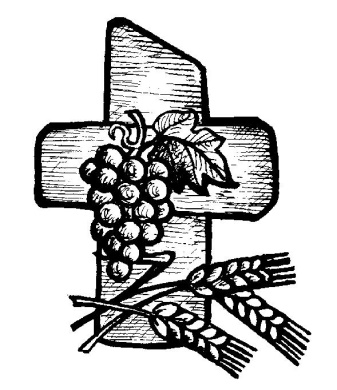 Šempeter – 93 €;  Šentjanž – 132€ ; Dravograd – 185€; Libeliče – 117€;  Črneče – 113 €. Ojstrica – nabirka bo danes; HVALA vsem za dar! Naj vas varuje Sv.Krištof!Dve stvari sta nam tu na zemlji izredno potrebni. To sta svetloba in hrana. V hrano prejemamo tvoje telo. Tvoja beseda, o Gospod, je luč na moji poti. Od te luči se vname mnogo src, iz katerih izhaja svetloba in toplota in novo življenje. Tako se pretaka iz tega čudovitega zakramenta skozi krščanska srca vedno znova novo življenje. Radi prejemajmo 'kruh močnih'.     5.8.2018                                                          Številka 31 / 2018MARIJA SNEŽNA in JEZUSOVA SPREMENITEV NA GORIČas počitnic je že prešel v drugo polovico, pred nami je največji Marijin praznik »Marijino vnebovzetje«, pred njim pa še nekateri drugi prazniki in pomembni godovi, s katerimi nas želi Cerkev osvestiti, da ne bi svoje življenje usmerjali samo v ta svet, ampak hrepeneli tudi, in prvenstveno, po duhovnih vrednotah. Danes 5.avgusta namreč slavimo tudi god Marije Snežne. Zgodba pripoveduje, kako je prišlo do začetka gradnje bazilike Marije Velike (s.Maria Magiore) v Rimu. Pod papežem Liberijem je rimski patricij Janez s privoljenjem svoje žene sklenil, da bo, ker nista imela otrok, deviško Božjo Mater Marijo napravil za dedinjo svojega velikega premoženja. Oba z ženo sta goreče molila, da bi spoznala, kako naj bi uporabila svoje premoženje Mariji v čast. V poletni noči, ko je v Rimu vročina najhujša, sta imela v sanjah Marijino prikazen, v katerih je Marija velela pozidati cerkev na kraju, kjer bo naslednji dan ležal sneg. Enake sanje je prav tedaj imel tudi papež Liberij, ki je naslednje jutro prejel obvestilo patricija Janeza o prav enaki prikazni v sanjah. Papež je v spremstvu duhovnikov in ljudstva v slovesni procesiji še isto jutro šel na grič Eskvilin in videl, da je grič res pokrit s snegom. Tam je označil prostor za zidanje Marijinega svetišča in tako je bila na tem mestu sezidana veličastna bazilika v čast Materi Božji, ki se danes imenuje S.Maria Magiore (Marija Velika). Bleščeči sneg v legendi je simbol Marijine brezmadežne čistosti. 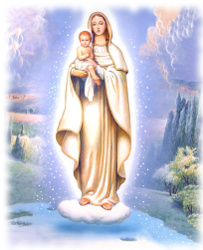 -------------------------------------------------------------------------------------------------------------Jutri v ponedeljek 6.avgusta pa slavimo poseben praznik - Praznik Gospodovega spremenjenja na gori. Ta praznik nas spomni na dogodek, s katerim je Jezus želel trem učencem, Petru, Jakobu in Janezu, utrditi vero v njegovo božanskost. Pred učenci je bila velika preizkušnja njihove vere, ko so farizeji in veliki duhovniki Jezusa prijeli in ga obsodili na smrt. Mnogi učenci so takrat izgubili vero v Jezusa, celo najbolj zvesti so bili postavljeni v veliko preizkušnjo vere: »Mi pa smo mislili, da je on tisti, ki bo rešil Izraela.« Zakaj je Jezus izbral ravno te tri učence, ostaja skrivnost. Morda zato, ker je Petra izbral za svojega namestnika na zemlji, ker je bil Janez njegov najljubši učenec in ker je Jakob prvi mučeniško daroval življenje za svojega Gospoda. – Praznik želi tudi nam utrditi vero v Jezusovo božanstvo in obenem zavest, da sta križ in trpljenje sestavna dela življenja vsakega Jezusovega učenca. »Če hoče kdo iti za menoj, naj se odpove sebi in vzame svoj križ ter hodi za menoj« (Mt 16, 24). 18.NAVADNA nedelja5. avgustMarija Snežna 8.008.009.309.3011.30 11.30ŠT – † OTO Č. – 7.obl.   Č –  † BRANKO P. – 2.obl.         D –  † AVGUST in IVANA G. – obl. in SOR. (krstno slavje) SO – lepa nedelja s procesijo: † MARIJA H.  Trije križi: lepa nedelja in blagoslov avtomobilov           † BLAŽ M. in HELENA ter SOR. in umrli pri hiši            † MIRKO P. – 10.obl.L – † mama LOJZKA, bica ANČKA, dedi FILIP K. in pri hiši pomrli     Ponedeljek6.avgust Jezusova spremenitev   9.3018.30SO – † FRANC, MARJETA, IVAN, JOŽE P. in ZA ZDRAVJE D – † ŠTEFAN P. – obl. Torek7.avgust 17.00 18.30E – PO NAMENUD – † MIRAN P.        Sreda8.avgustSv. Dominik d.  18.30 D – DOMINIK M. – 12.obl.Četrtek9. avgust  Edith Stein – sozav.EuPetek10. avgustSv. Lovrenc 9.00 18.30DSČ – maša v obednici  PO NAMENUD – † IVAN G. (brat Franc)Sobota11. avgustSv.Klara, red. 11.00 18.00  ŠT – krstno slavje  Šentanel – poročno slavje ob 17.00 - Bališ-HajdinjakD – večerna nedeljska maša: ŽIVI IN RAJNI FARANI                    19.NAVADNA nedelja12. avgust 8.008.009.0010.0011.00ŠP – † TEREZIJA G. (sosed Anži)     L –  † PAVLA P. (botra Mojca)ŠT – † JOŽE Š.D –  † LJUDMILA S. LJUDMILA H. in AVGUST ml. in st.                     ter SOR. R. O – † JOŽE O. ŠT – krstno slavje ob 12.30 (Nik)   